 Занимаемая должность: учитель физической культуры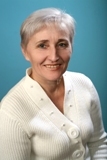 Наименование направления подготовки и (или) специальности:   высшее профессиональное образование  –  Ярославский педагогический  институт, учитель физического воспитания,  1985 г. 
Преподаваемые предметы: физическая культураДанные о повышении квалификации: 02.12.2020 ГАУ ДПО ИО «Университет непрерывного образования и инноваций» по программе «Методика преподавания физической культуры в условиях реализации ФГОС»
Общий стаж работы: 37 летСтаж работы по специальности: 37 лет
Категория: высшая 
